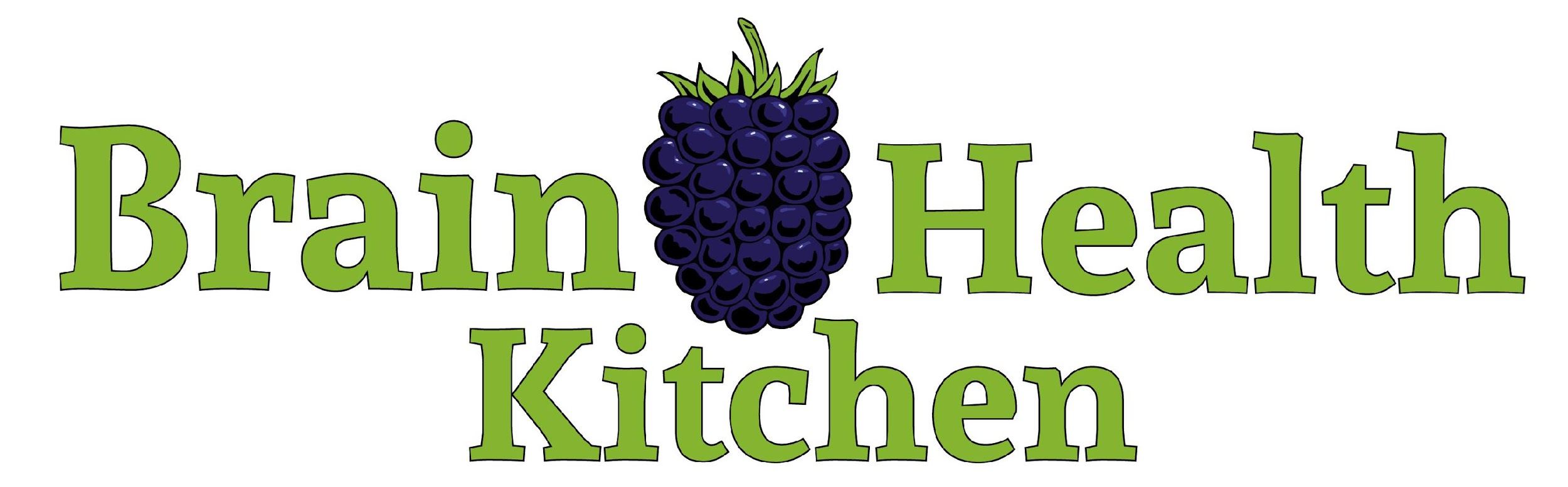 Annie Fenn, M.D.www.BrainHealthKitchen.comBrain Health Kitchen Cooking School GoalsEat more neuroprotective foods. Eat less of the foods known to accelerate cognitive decline. Learn simple techniques to get more brain-friendly foods into each meal. Cook with oils that are not inflammatory to blood vessels and brain. Make the most brain-healthy choices when dining out. Share good-for-your-brain meals with others. Eat a large variety of foods and at least 30 different types of plants each week. Eating should be joyful, satisfying, and delicious, never boring or depriving.  What are Brain-Healthy Foods?Anti-inflammatory. Nutrient-dense. Low glycemic index. Healthy fats (mono- and polyunsaturated.) Organic if possible. High in fiber. Packed with antioxidants. Colorful.Low in AGEs (advanced glycation end products.)10 Brain Healthy Food GroupsBerries: two or more half-cup servings each weekLeafy Green Vegetables: six or more servings each weekOther Vegetables: one or more servings each dayWhole Grains: three half-cup servings each dayNuts: more than five one-ounce servings each weekFish and Seafood: at least one serving each weekPoultry: up to four servings each weekBeans: more than three half-cup servings each weekRed Wine: optional; up to one 5-ounce serving per day Olive Oil: use as your primary cooking oil5 Brain Un-Healthy Food GroupsRed Meat: fewer than three (3 to 5 ounce) servings per weekFried Food and Fast Food: less than one serving each weekButter: less than one tablespoon per dayCheese: enjoy infrequentlyPastries and Sweets: fewer than five servings per weekSource: Morris et al. MIND diet associated with reduced risk of Alzheimer’s disease. Alzheimers Dement. 2015 Sep;11(9):1007-14. Brain Healthy Cooking MethodsSlow cook. Slow roast. Braise. Steam. Boil. Grill over indirect heat. Poach. Sauté gently. Sous vide. Marinate meats. Swap olive oil for butter. Avoid searing, frying, grilling with direct heat. Use only high quality, non-inflammatory cooking oils according to smokepoint.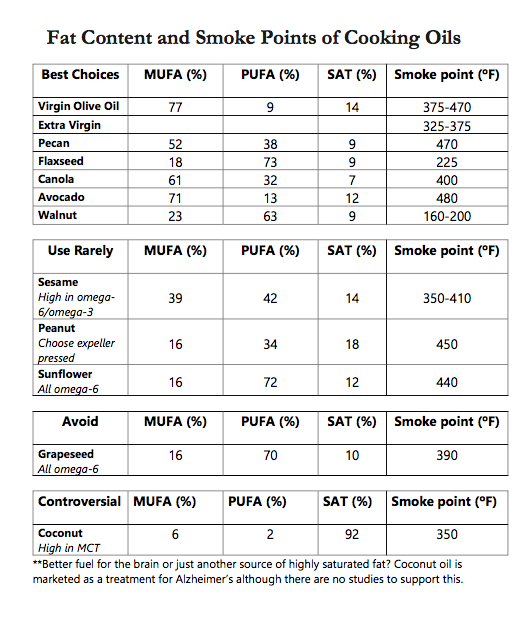 • MUFA=Mono-unsaturated, PUFA=Polyunsaturated • Extra-virgin olive oil (EVOO) is the favored oil of both the Mediterranean and MIND diets. High in polyphenols (such as oleocanthal—a potent anti-inflammatory), vitamin E, hydroxytyrosol (prevents DNA damage and the oxidation of LDL cholesterol), other antioxidants, and monounsaturated fat. • Hydrogenated oils: processed to have more double bonds, more shelf stable, more solid at room temperature. More likely to cause inflammation inside blood vessels leading to deposition of cholesterol and form plaques which lead to heart disease and dementia.Longevity FoodsThe foods common to the five places on earth with the most dementia-free longevity (the Blue Zones.)Nuts. Beans. 100% whole wheat bread. Fennel. Wakame. Kombu. Shiitake mushrooms. Squash. Avocados. Papayas. Pejivalles. Sweet potatoes. Wild greens. Yams. Black beans. Black-eyed peas. Maize nixtamal. Salmon. Chickpeas. Fava beans. Tomatoes. Brown rice. Barley. Oats. Tofu. Soy milk. Feta. Pecorino cheese. Olive oil. Coffee. Green tea. Red wine. Water. Garlic. Mediterranean herbs. Turmeric. Honey. Milk thistle.Longevity Practices95/5 plant-based (95% plants/5% animal products). Retreat from meat.Take or leave fish. Diminish dairy. Daily dose of beans. Slash sugar. Snack on nuts. Sour on bread. Go wholly whole. Drink mostly water. Find your tribe. Wine@5.Source: Blue Zones data, Dan Buettner, National Geographic Society.Additional references: Available upon request. KEEP IN TOUCH!Annie Fenn, MDBrain Health KitchenCooking SchoolOnline CommunityEmail: brainhealthkitchen@gmail.comWebsite: www.BrainHealthKitchen.comInstagram: @brainhealthkitchenFacebook: @Brain Health KitchenTwitter: @AnnieFennMDMailing: POB 1328, Wilson, WY 83014For inquiries about private cooking class, speaking engagements, and upcoming events, contactbrainhealthkitchen@gmail.comTo sign up for free monthly newsletter of recipes and brain health news,go to www.BrainHealthKitchen.comLet’s not get Alzheimer’s, ok?